Neuhausen am Rheinfall, 11. Mai 2020Erweiterte Begegnungszone im Alterszentrum Neuhausen am RheinfallLiebe Angehörige und Freunde der Bewohnerinnen und Bewohner des Alterszentrums Neuhausen am RheinfallAb dem 11. Mai 2020  wurde das Besuchsverbot in den Alters- und Pflegeheimen durch das Gesundheitsamt leicht gelockert.Damit Sie ihre Angehörigen und Freunde besuchen können, haben wir eine vergrösserte Begegnungszone mit mehreren Tischen, jeweils in der Cafeteria im Schindlergut und Rabenfluh, eingerichtet.Die Besuche können ab Freitag, 22.5.2020 jeweils am Nachmittag zwischen 14.00 – 16.30 Uhr nach Voranmeldung (spätestens am Vortag), mit 2 – 3 Besuchern (wenn Sie ein Ehepaar besuchen mit maximal 2 Besuchern), stattfinden. Wir werden die Cafeteria mit mehreren 4er-Tischen mit jeweils 2 Meter Abstand einrichten. Eine Betreuungsperson wird anwesend sein und alles so organisieren, dass die Abstands- und Hygieneregeln eingehalten werden können.Sie werden ausschliesslich zwischen 14 Uhr und 15 Uhr eingelassen und dürfen bis längstens 16.30 Uhr bleiben. Wir bitten Sie, auch vor dem Eingang die Hygiene- und Abstandregeln konsequent einzuhalten, bis Sie gestaffelt herein gelassen werden. Sie können sich bei der Administration telefonisch anmelden (052 674 18 00) oder sich beim Pflegepersonal melden.Wenn Sie Besuchstermine bis am 21.5.2020 abgemacht haben, ändert sich nichts. Für vereinbarte Besuche ab dem 22.5.2020 werden wir uns in den nächsten Tagen bei Ihnen telefonisch melden.                                                       Freundliche Grüsse                                                       ALTERSZENTRUM UND SPITEX                                                       NEUHAUSEN AM RHEINFALL         Daniela Strebel			Christian Di Ronco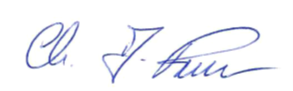 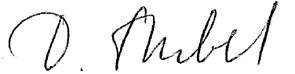           Geschäftsführerin		Präsident Verwaltungskommission					ALTERSZENTRUM UND SPITEX	NEUHAUSEN AM RHEINFALLSchindlergut und RabenfluhTelefon +41 (0)52 674 18 00alterszentrum@neuhausen.ch